OŚRODEK ROZWOJU OSOBISTEGO I DUCHOWEGO „TU I TERAZ”W NOWYM KAWKOWIE      www.tuiteraz.euzaprasza 30 kwietnia - 3 maja 2020 na warsztat ENERGIA. JOGA. MEDYTACJA. ODDECH.PROWADZI: PIYUSH MITTAL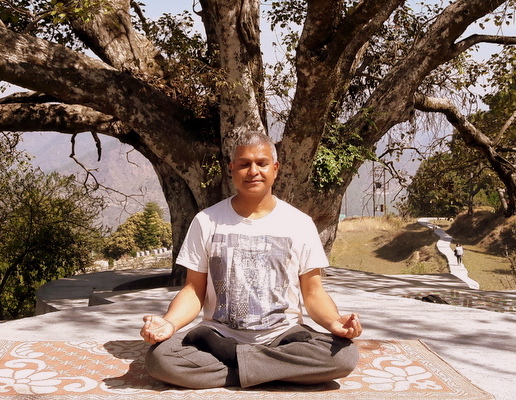 Serdecznie zapraszamy na warsztat pracy z energią – rozumianej w bardzo szerokim ujęciu. Energii, którą jesteśmy, która daje życie, która determinuje nasze zachowania i zdrowie. Jest to energia, którą na świecie nazywają praną, chi, ki, maną, eterem. Ale nieważne jak ją nazwiemy, ważne żeby uświadomić sobie jej istnienie. To pierwszy krok. Następnym jest jej poczucie i praca nad nią.„Panowanie nad swoją energią daje wolność”Zajęcia poprowadzi Piyush Mittal - wspaniały i ceniony nauczyciel jogi, medytacji, mindfulness, pranajamy i ajurwedy, uczeń mistrza Chandra Mohan Bhandari’ego, mianowanego ambasadorem jogi na świecie. Piyush posiada wieloletnie doświadczenie w przekazywaniu głębi indyjskiej sztuki dbania o ciało, umysł i duszę. Jest założycielem „Nirmala. Instytut Jogi i Ajurwedy”. Jogę praktykuje od 35 lat. Według niego:„JOGA TO PRZEDE WSZYSTKIM TWOJA DROGA DO SIEBIE PRZEZ SIEBIE”.Warsztat ten ma na celu uświadomienie sobie jak ważne jest dbanie o nasz całościowy system energetyczny. Obejmuje część teoretyczną i praktyczną, tak aby każdy mógł świadomie poznać i wykonywać asany, medytować i praktykować pranajamę/ pracę z oddechem. Piyush Mittal podczas wykładów teoretycznych przekaże rozległą wiedzę, a poprzez liczne praktyki będzie uczyć nas, jak wprowadzać pozyskaną mądrość w życie. 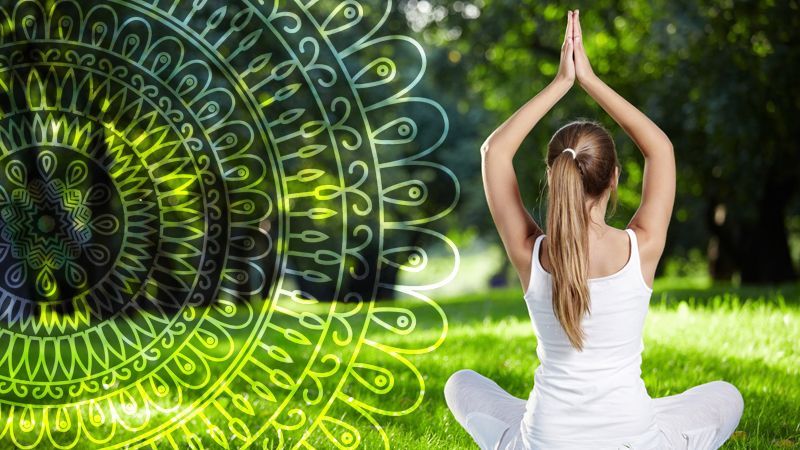 Tematy, którym się przyjrzymy na warsztacie to między innymi:Energia/ prana – czym jest i jak przepływa przez ciało?System energetyczny człowieka: czakry i meridiany.Przepływy energii - zdrowotne i mentalne konsekwencje blokad energetycznych.Oddawanie energii i jej pobieranie, relacje energetyczne pomiędzy ludźmi.Jak się chronić przed „złą” energią, systemy ochronne, oczyszczanie ciała i przestrzeni.Co to są wibracje i dlaczego warto je podnosić.Joga Medytacja Praktykowanie uważności Co to jest Pranajama/ praca z oddechem?Jak dzięki pranajamie i medytacji możemy lepiej zrozumieć działanie naszego umysłu?W jaki sposób oddech pomaga podczas praktyki oraz jak można za jego pomocą zlikwidować stres?Ponadto skupimy się na aspekcie prany/energii w praktyce jogi i pranajamy/pracy z oddechem, jej przepływie w naszym ciele, a także na zrozumieniu jej znaczenia dla naszego istnienia. Na warsztatach będziemy praktykować asany jogi, techniki oddechowe oraz medytować. Wszystko po to aby wyciszyć nasz umysł, zbudować harmonię pomiędzy ciałem a umysłem, poczuć spokój i szczęście. Zadbamy o aspekt fizyczny, psychiczny i duchowy aby zachować równowagę między ciałem, umysłem i duszą.Joga dokładnie opisuje człowieka na trzech poziomach:fizycznym, subtelnym i przyczynowym, uświadamia kim jesteśmy.A oddech jest kluczem do naszego ciała i umysłu.Warsztaty z Piyushem Mittalem to wyjątkowa okazja do pogłębienia i poszerzenia sposobu w jaki postrzegasz swoje życie, pracę oraz cały świat. Twoja praca nad twoją „wewnętrzną jaźnią” pomoże Ci w rozwoju osobistym i da Ci możliwości rozumienia życia w pełni: na poziomie fizycznym, umysłowym i duchowym. Podczas warsztatów zrozumiesz podstawowe przyczyny powstawania problemów zdrowotnych oraz zaburzeń wynikających z naszego stylu życia, a następnie nauczysz się sposobów radzenia sobie z nimi. Doświadczenia i wiedza, które zdobędziesz umożliwią Ci wcielenie tych rozwiązań w życie.Poznasz również odpowiedzi na swoje pytania dotyczące zdrowia ciała - fizycznego, subtelnego i ciała przyczynowego, relacji międzyludzkich oraz sposobów na zdrowe, zamożne i szczęśliwe życie bez stresu i cierpienia.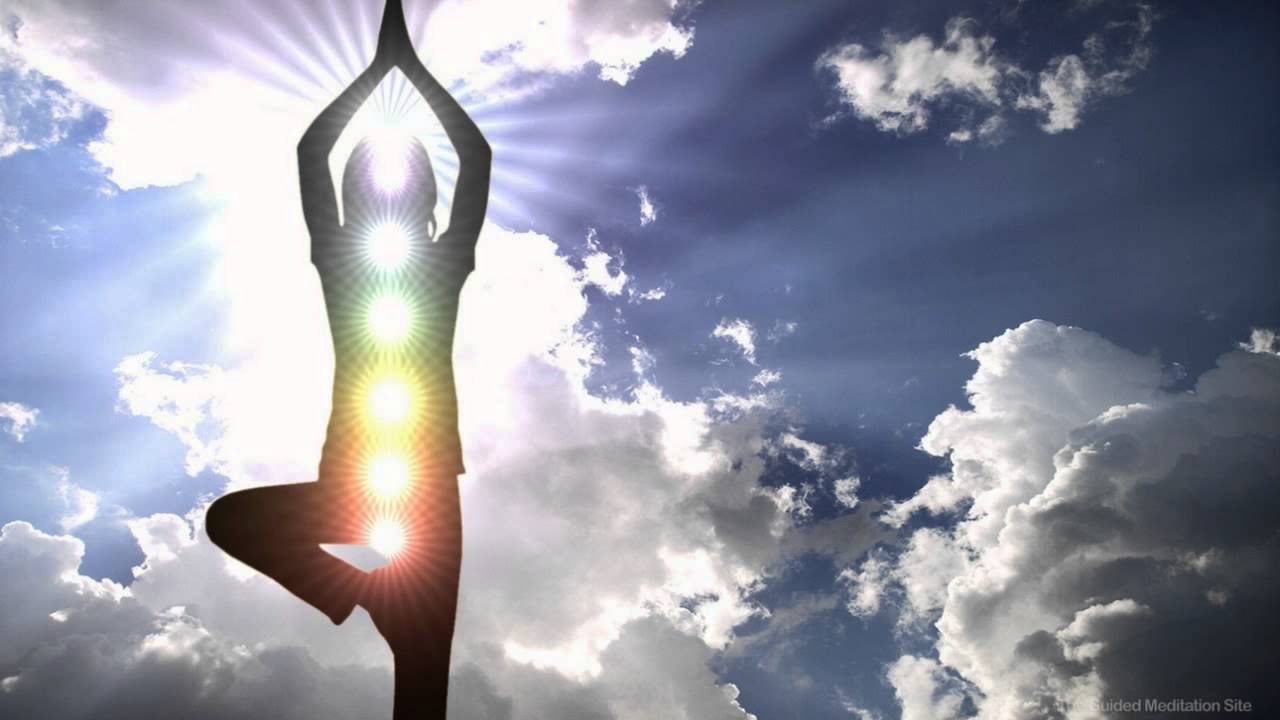 Dla kogo jest ten warsztat:Dla osób poszukujących równowagi między ciałem, umysłem i duchowością,Dla osób pragnących poprawić jakość życia swojego i swoich bliskich,Dla osób, które są zestresowane, przemęczone i przepracowane.Praktyki podczas warsztatu obejmują:Ćwiczenia Fizyczne			- Asany - joga klasycznaTechniki Oddychania		- PranajamyTechniki relaksacyjne 		- Joga Nidra i inne praktykiMedytacja				- Różne techniki medytacyjneFilozofia				- Wedanty, Upaniszady, Bhagawad Gita, jogasutry PatandżalegoCztery ścieżki jogi			- karma joga, bhakti joga, jnana joga, dhyana jogaZarządzanie procesem myślenia	- Dharna, Dhyana i SamadhiStruktura energetyczna człowieka	- pięć powłok energetycznych,  trzy ciała (Fizyczne, Subtelne i  Przyczynowe), czakry, bandha, prana i nadi.Mindfulness				- techniki obecnościWarsztaty obejmują część teoretyczną i praktyczną, tak aby każdy mógł świadomie praktykować pranajamę i wykonywać asany. JOGA/ASANY I TECHNIKI ODDECHOWE/PRANAJAMAAsany jogi i Pranajamę praktykujemy w celu uwolnienia naszego organizmu od wszelkich toksyn, osadów i złogów, a tym samym odblokowania swobodnego przepływu krwi przez naczynia krwionośne (tętnice lub żyły) oraz swobodnego przepływu informacji przez nerwy. Asany i techniki oddechowe mają kluczowe znaczenie dla prawidłowego utrzymania i funkcjonowania stawów, mięśni, więzadeł, itp. oraz utrzymania odpowiednego „ognia” w organizmie. Są niezbędne dla zachowania równowagi wszystkich przemian metabolicznych, zapewnienia odpowiedniego obiegu utlenionej krwi i energii (Praana). Pomagają w tym mechanizmy automatycznego dowodzenia i kontrolowania mózgu w zakresie całościowego zarządzania zdrowiem.Cała seria ćwiczeń dla wszystkich stawów ciała, przeprowadzona w rytmicznych głębokich i energicznych rundach oddechowych, została opracowana przez Joginów w dalekiej przeszłości. Jest powszechnie znana pod nazwą "Sookshma Vyaayaam" lub jako ćwiczenia elastyczności. Zapewnia absolutnie czyste doświadczenie połączenia naszego umysłu z poszczególnymi stawami lub częściami ciała. Praktyki te, uzdrawiają ciało poprzez krążenie krwi i centralna komunikacje nerwową z jego poszczególnymi częściami. Kiedy ciało osiąga dobrą elastyczność, można zacząć ćwiczyć bardziej złożone postawy ciała, zwane Yogaasans, co dodatkowo wzmacnia organizm, zapewnia całkowite zdrowie ciała jak i jego pełną elastyczność.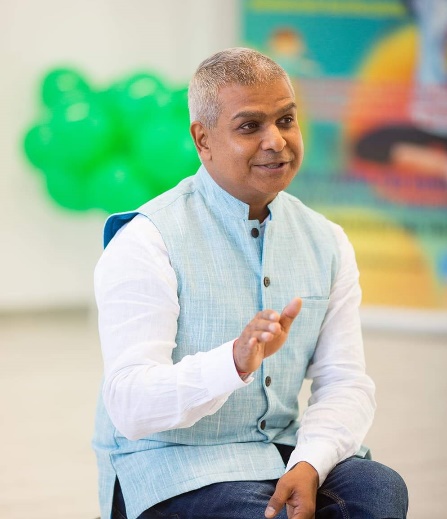 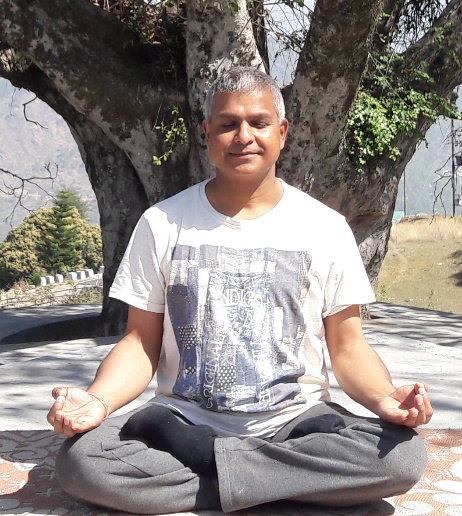 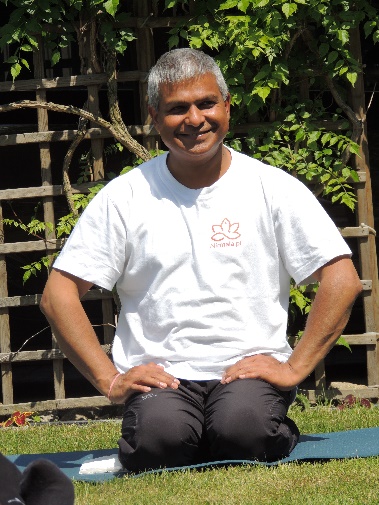 MEDYTACJA I PRAKTYKA UWAŻNOŚCI:Poprzez medytację i praktykę uważności będziemy dążyć do harmonii ciała i umysłu. Pogłębimy sztukę koncentracji uwagi na wewnętrznych i zewnętrznych bodźcach pojawiających się podczas medytacji aby przenieść te doświadczenia do naszego codziennego życia. W ramach praktyki będziemy pracować z ciałem, emocjami, myślami i oddechem. Praktyka uważności, czyli mindfulness - to skupianie się na byciu tu i teraz (byciu całkowicie obecnym) poprzez koncentrowanie uwagi na wewnętrznych bodźcach płynących od własnych myśli, doświadczeń, uczuć oraz tych zewnętrznych płynących od innych ludzi i od naszych zmysłów. Praktyka uważności nie jest ani treningiem relaksacyjnym ani formą psychoterapii, lecz pomaga nam rozumieć nasze emocje w różnych sytuacjach oraz pomaga nam być ze sobą w pełnej harmonii. Pozwala nam także zrozumieć dlaczego jesteśmy w ciągłym stresie oraz uczy nas jak możemy go redukować. Dzięki niej doświadczamy każdego momentu w całości.„W dzisiejszych czasach ludzie, pod wpływem łączności nawiązanej ze światem zewnętrznym (poprzez Internet), zapomnieli o tak istotnym wewnętrznym połączeniu między ciałem fizycznym, subtelnym i przyczynowym, zwanym Innernetem. Właśnie to połączenie stanowi o holistycznej tożsamości człowieka! „PRACA Z ODDECHEM/ PRANAJAMA:Powszechne rozumienie pojęcia Pranaayam mówi o technikach oddychania, ale jest czymś znacznie więcej. Równolegle ułatwia przepływ energii życiowej w ciele. Na słowo Pranaayam składają się dwa słowa: Praan (energia życiowa, bez której ciało jest martwe) i Aayaam (rozpiętość czasowa).„Najważniejszą rzeczą, na którą należy zwrócić uwagę, jest to, że Pranajama nie jest celem samym w sobie, ale pomaga zadbać najpierw o zdrowie ciała fizycznego i subtelnego, a potem przenieść się z płaszczyzny fizycznej na subtelną, aby stopniowo zapominać o ciele fizycznym i wyraźnie doświadczać subtelnych zdolności działających zgodnie z wskazówkami ego.”PROGRAM WARSZTATU:30.IV (czwartek)Przyjazd i rejestracja18.00	kolacja 20.00-21.30	wykład, medytacja i pranajama 1.V (piątek)7.30 - 9.00	poranna praktyka i pranajama 10.30 - 13.00	wykład i praktyka16.30 - 18.30	wykład i praktyka20.00 - 21.30	wykład, medytacja i pranajama 2.V (sobota)7.30 - 9.00	poranna praktyka i pranajama 10.30 - 13.00	wykład i praktyka16.30 - 18.30	wykład i praktyka20.00 - 21.30	wykład, medytacja i pranajama 3.V (niedziela)7.30 - 9.00	poranna praktyka i pranajama 10.30 - 13.00	wykład i praktykaCo zabrać ze sobą:wygodne ubranie, typu dres lub legginsy,duży ręcznik, matę;coś do zapisywania refleksjiProwadzący: PIYUSH MITTAL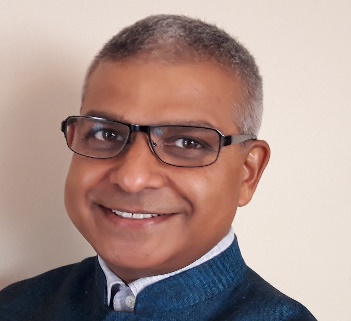 Nauczyciel jogi i ajurwedy, wykładowca, inicjator, autor i współautor licznych warsztatów oraz kursów instruktorskich (m.in. instruktora jogi klasycznej, konsultanta i terapeuty ajurwedyjskiego). Założyciel i prezes „Nirmala. Instytut Jogi i Ajurwedy” (www.nirmala.pl) Uczeń mistrza Chandra Mohan Bhandari’ego, mianowanego ambasadorem jogi na świecie, od którego uzyskał i bezustannie otrzymuje duchową wiedzę na temat medytacji, pranajamy, marma terapii i mindfulness. Ma doświadczenie w przekazywaniu głębi indyjskiej sztuki dbania o ciało, umysł i duszę. Zdobywał je między innymi jako prowadzący i organizator p warsztatów i kursów oraz czterech Międzynarodowych Naukowych Konferencji Jogi i Ajurwedy (w latach 2013-2017), których partnerem było Ministerstwo Jogi, Ajurwedy i Naturoterapii (AYUSH) w Indiach; także jako prezes Centrum Jogi i Ajurwedy im. Bhandari’ego (w latach 2013-2017) oraz Instytutu Jogi i Ajurwedy w Sulisławiu. Współpracował z doktorami Ajurwedy Dhananji Nanayakkar i Kushanem Pathiraną, z którymi przeprowadził kursy Konsultanta Ajurwedy. Wykładał również mindfulness na studiach podyplomowych Holistyczne Zarządzanie Kapitałem Ludzkim. Prowadził zajęcia z jogi i ajurwedy na studiach podyplomowych Holistyczne Zarządzanie Samorozwojem. Joga i ajurweda dla kadry menadżerskiej na Politechnice Opolskiej.Absolwent Politechniki Warszawskiej na Wydziale Informatyki i Zarządzania.Potrafi przystępnie przekazać głęboką wiedzę zawartą w Wedach, Upaniszadach, Bhagawadgicie i Jogasutrach, którą uzyskuje od Swami Sivapriyananda. Posiada zdolność połączenia wiedzy jogi i ajurwedy. Wychodzi z założenia, że joga to opis człowieka ”kim on jest”, natomiast ajurweda stanowi „instrukcję obsługi” dla niego, pokazuje jak używać swojego ciała fizycznego i subtelnego oraz jak je ”konserwować, serwisować i w razie potrzeby naprawiać”.  Jogę praktykuje od 35 lat. Według niego „JOGA TO PRZEDE WSZYSTKIM TWOJA DROGA DO SIEBIE PRZEZ SIEBIE”.WARSZTAT JEST PROWADZONY W JĘZYKU POLSKIM!TERMIN:	30 kwietnia – 3 maja 2020ROZPOCZĘCIE:	30 kwietnia o godz.18  (rozpoczynamy kolacją w czwartek)ZAKOŃCZENIE:	3 maja o godz.14  (kończymy obiadem w niedzielę)CENA WARSZTATU:	900 zł + koszty zakwaterowania i wyżywieniaEARLY BIRD:	850 zł  przy wpłacie zaliczki do 15 lutego 	+ koszty zakwaterowania i wyżywieniaCENA POBYTU:	wyżywienie 85 zł  dziennie ( 3 posiłki wegetariańskie);noclegi - w zależności od standardu od 32 zł do 90 zł za noc;	ośrodek sprzedaje wyłącznie całe pakiety pobytowo/ żywieniowo/ warsztatowe (nie ma możliwości rezygnacji z posiłków ani z noclegów)MIEJSCE:	Ośrodek Rozwoju Osobistego i Duchowego „Tu i Teraz”Nowe Kawkowo k. Olsztyna www.tuiteraz.euKONTAKT:	www.tuiteraz.eu, kawkowo@tuiteraz.eubiuro:	662759576 Jacek Towalski		602219382Maja Wołosiewicz – Towalska		606994366ZAPISY:  Konieczna rejestracja mailowa na adres kawkowo@tuiteraz.eu (z podaniem imienia i nazwiska, numeru telefonu, daty i tytułu wydarzenia).Dopiero po otrzymaniu maila potwierdzającego i wyborze noclegu, prosimy o wpłatę zaliczki w ciągu tygodnia od zgłoszenia.Brak wpłaty zaliczki w ciągu 7 dni anuluje rezerwację za warsztat i pobyt !  Prosimy nie wpłacać pieniędzy dopóki nie zostanie potwierdzone mailowo wpisanie na listę uczestników!Wpłata zaliczki jest równoznaczna z akceptacją regulaminu ośrodka (otrzymanego mailem po zgłoszeniu).Zaliczkę za pobyt  w wysokości 190 zł prosimy wpłacać  na konto Ośrodka Rozwoju Osobistego  „Tu i Teraz”   z podaniem imienia i nazwiska oraz  opisem:  „zaliczka za pobyt  30.IV-3.V.2020”. Tu i Teraz Numer konta: 
92 1020 3541 0000 5502 0206 3410
BANK PKO BP 

Dla przelewów zagranicznych: 
BIC (Swift): BPKOPLPW 
IBAN: PL92 1020 3541 0000 5502 0206 3410 
Zaliczka jest zwrotna tylko w ciągu dwóch tygodni od momentu zaksięgowania wpłaty 
na koncie ośrodka, jednak nie później niż dwa tygodnie przed rozpoczęciem warsztatu. 
W razie zwrotu zaliczki ośrodek potrąca 20 zł na opłaty manipulacyjne. Zaliczka nie może być przełożona na inny warsztat.